О внесении изменений в постановление администрации муниципального района Пестравский Самарской области от 01.10.2015 № 639 «Об утверждении состава и положения о комиссии по жилищным вопросам при администрации муниципального района Пестравский Самарской области»В целях оперативного решения вопросов и жилищных проблем граждан Пестравского района, контроля за использованием муниципального жилищного фонда, в связи с произошедшими кадровыми изменениями, руководствуясь статьями 41, 43 Устава муниципального района Пестравский Самарской области, администрация муниципального района Пестравский ПОСТАНОВЛЯЕТ:Внести в постановление администрации муниципального района Пестравский Самарской области от 01.10.2015 № 639 «Об утверждении состава и положения о комиссии по жилищным вопросам при администрации муниципального района Пестравский Самарской области» (далее - постановление) изменение, изложив приложение № 1 к постановлению в новой редакции согласно приложению к настоящему постановлению. Признать утратившим силу постановление администрации муниципального района Пестравский Самарской области от 05.03.2019 № 124 «О внесении изменений в постановление администрации муниципального района Пестравский Самарской области от 01.10.2015 № 639 «Об утверждении состава и положения о комиссии по жилищным вопросам при администрации муниципального района Пестравский Самарской области». Опубликовать настоящее постановление в районной газете «Степь» и разместить на официальном Интернет-сайте муниципального района Пестравский.Контроль за выполнением настоящего постановления оставляю за собой.Глава муниципального районаПестравский					  	                                А.П. ЛюбаевВасильченкова В.Ю. 22588Приложение № 1к постановлению администрациимуниципального района Пестравский от_______№_____СОСТАВКОМИССИИ ПО ЖИЛИЩНЫМ ВОПРОСАМ ПРИ АДМИНИСТРАЦИИ МУНИЦИПАЛЬНОГО РАЙОНА ПЕСТРАВСКИЙ САМАРСКОЙ ОБЛАСТИ АДМИНИСТРАЦИЯ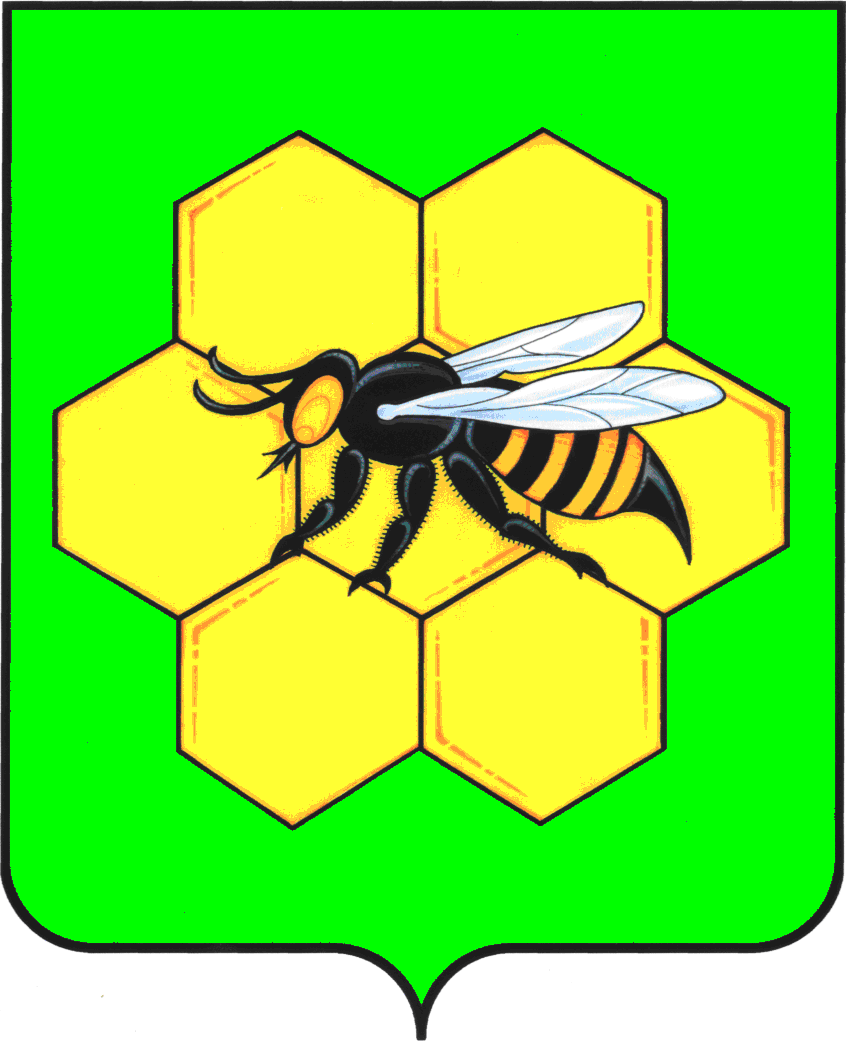 МУНИЦИПАЛЬНОГО РАЙОНАПЕСТРАВСКИЙСАМАРСКОЙ ОБЛАСТИПОСТАНОВЛЕНИЕот____________________№___________Ермолов Сергей ВикторовичЕрмолов Сергей Викторовичпервый заместитель Главы муниципального района Пестравский Самарской области, председатель комиссии;Кузнецова Наталья ПавловнаВасильченкова Виктория ЮрьевнаЧлены комиссии:Кузнецова Наталья ПавловнаВасильченкова Виктория ЮрьевнаЧлены комиссии:заместитель Главы муниципального района Пестравский Самарской области по экономике, инвестициям и потребительскому рынку заместитель председателя комиссии; ведущий специалист  администрации муниципального района Пестравский Самарской области по жилищным программам, секретарь комиссии.Смирнова Светлана ВалентиновнаПрокудина Ольга НиколаевнаСмирнова Светлана ВалентиновнаПрокудина Ольга Николаевнаруководитель Финансового управления муниципального района Пестравский Самарской области; заместитель Главы муниципального района Пестравский Самарской области по социальным вопросам;Пешехонова Татьяна СергеевнаПешехонова Татьяна Сергеевнаспециалист отдела архитектуры и градостроительства администрации муниципального района Пестравский Самарской области;Завацких Наталья Алексеевна Завацких Наталья Алексеевна руководитель аппарата администрации муниципального района Пестравский Самарской области;Журанов Сергей ЮрьевичЖуранов Сергей Юрьевичведущий специалист по муниципальному жилищному контролю администрации муниципального района Пестравский Самарской области;Филимонова Вера ИвановнаФилимонова Вера Ивановнаглавный специалист МКУ Отдел опеки, попечительства и демографии муниципального района Пестравский Самарской области;Уварова Елена ВладимировнаУварова Елена Владимировнаглавный специалист администрации муниципального района Пестравский Самарской области по правовым вопросам;Чистова Любовь ВасильевнаЧистова Любовь Васильевнаответственный секретарь     административной комиссии администрации муниципального района Пестравский Самарской области;Власов Николай НиколаевичВласов Николай НиколаевичНачальник МКУ «ОПУМИЗР администрации муниципального района Пестравский Самарской области»;Гринева Татьяна СергеевнаГринева Татьяна Сергеевнаспециалист по управлению в МКД (по согласованию);Стрельникова Лариса ВикторовнаСтрельникова Лариса Викторовнаведущий специалист сельского поселения Пестравка (по согласованию).